     O b e c   L i p t o v s k á   L ú ž n a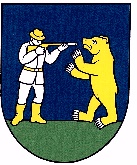 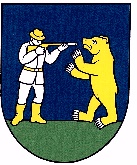 									Dňa: 08.12. 2022Obec Liptovská Lúžna  na účely doručenia žiadosti o vydanie hlasovacieho preukazu na referendum, ktoré sa bude konať 21.01. 2023			           z v e r e j ň u j e                			  elektronickú adresu                   starosta@liptovskaluzna.sk